ПРОЕКТАДМИНИСТРАЦИЯ МУНИЦИПАЛЬНОГО ОБРАЗОВАНИЯ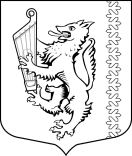 «РОЩИНСКОЕ ГОРОДСКОЕ ПОСЕЛЕНИЕ»ВЫБОРГСКОГО РАЙОНА ЛЕНИНГРАДСКОЙ ОБЛАСТИП О С Т А Н О В Л Е Н И Еот ____.2020				                                                                                    № ____О внесении изменений в постановление администрации МО «Рощинское городское поселение» от 20.05.2016 №292 «Об утверждении административного регламента предоставления муниципальной услуги «Выдача специального разрешения на движение транспортных средств органом местного самоуправления поселения, в случае, если маршрут, часть маршрута тяжеловесного и (или) крупногабаритного транспортного средства проходят по автомобильным дорогам местного значения поселения, при условии, что маршрут указанного транспортного средства проходит в границах этого поселения и маршрут, часть маршрута не проходят по автомобильным дорогам федерального, регионального или межмуниципального, местного значения муниципального района, участкам таких автомобильных дорог»В соответствии с Федеральным законом Российской Федерации от 27.02.2010 №210-ФЗ «Об организации предоставления государственных и муниципальных услуг», и в целях приведения административного регламента предоставления муниципальной услуги в соответствие действующему законодательству, администрация МО «Рощинское городское поселение» постановляет,В постановление администрации МО «Рощинское городское поселение» от 20.05.2016 № 292 «Об утверждении административного регламента предоставления муниципальной услуги «Выдача специального разрешения на движение транспортных средств органом местного самоуправления поселения, в случае, если маршрут, часть маршрута тяжеловесного и (или) крупногабаритного транспортного средства проходят по автомобильным дорогам местного значения поселения, при условии, что маршрут указанного транспортного средства проходит в границах этого поселения и маршрут, часть маршрута не проходят по автомобильным дорогам федерального, регионального или межмуниципального, местного значения муниципального района, участкам таких автомобильных дорог» внести следующие изменения:пункт 2.5. изложить в следующей редакции:«2.5. Правовые основания для предоставления муниципальной услуги:Федеральный закон от 08.11.2007 г. № 257-ФЗ «Об автомобильных дорогах и о дорожной деятельности в Российской Федерации и о внесении изменений в отдельные законодательные акты Российской Федерации»;Федеральный закон от 07.02.2011 г. № 3-ФЗ «О полиции»;Федеральный закон от 31.07.1998 № 146-ФЗ «Налоговый кодекс Российской Федерации (часть первая)»;Федеральный закон от 27.07.2010 № 210-ФЗ «Об организации предоставления государственных и муниципальных услуг»;Федеральный закон от 06.10.2003 № 131-ФЗ «Об общих принципах организации местного самоуправления в Российской Федерации»;Федеральный закон от 27.07.2006 № 152-ФЗ «О персональных данных»;Федеральный закон от 29.07.2018 № 263-ФЗ «О внесении изменений в отдельные законодательные акты Российской Федерации»;Постановление Правительства Российской Федерации от 31.01.2020 г. № 67 «О возмещении вреда, причиняемого транспортными средствами, осуществляющими перевозки тяжеловесных грузов по автомобильным дорогам Российской Федерации»; Постановление Правительства Российской Федерации от 09.01.2014 г. № 12 «О внесении изменений в некоторые акты Правительства Российской Федерации по вопросам перевозки тяжеловесных грузов по автомобильным дорогам Российской Федерации»; Постановление Правительства Российской Федерации от 27.12.2014 г. № 1590 « О внесении изменений в постановление Правительства Российской Федерации от 09.01.2014 г. № 12»; Приказ Министерства транспорта Российской Федерации от 05.06.2019 N 167 «Об утверждении Порядка выдачи специального разрешения на движение по автомобильным дорогам тяжеловесного и (или) крупногабаритного транспортного средства»; Приказ Министерства транспорта Российской Федерации от 15.01.2014 г. № 7 «Об утверждении правил обеспечения безопасности перевозок пассажиров и грузов автомобильным транспортом и городским наземным электрическим транспортом и перечня мероприятий по подготовке работников юридических лиц и индивидуальных предпринимателей, осуществляющих перевозки автомобильным транспортом и городским наземным электрическим транспортом, к безопасной работе и транспортных средств к безопасной эксплуатации»; Постановление Правительства Ленинградской области от 15.02.2016 г. № 26 «Об определении размера вреда, причиняемого тяжеловесным транспортным средством, в случае движения указанного транспортного средства по автомобильным дорогам общего пользования регионального или межмуниципального значения»; Постановление Правительства Ленинградской области от 07.09.2011 № 283 «Об утверждении Положения о Комитете по дорожному хозяйству Ленинградской области»; иные правовые акты.»Разместить настоящее постановление на официальном портале муниципального образования «Рощинское городское поселение» Выборгского района Ленинградской области, в официальном сетевом издании NPAVRLO.ru.Контроль за исполнением настоящего постановления возложить на заместителя главы администрации МО «Рощинское городское поселение» Х.С. Чахкиева.Глава администрации							  	В.Г. Савинов